Advanced Orthopaedic Examination Skills CourseCourse Lead – Professor Gordon BannisterFriday 2nd December 2011 and Friday 27th January 2012Venue Clinical Skills Room (University of Bristol facility), Frenchay Hospital, BS16 1LEAim: To revise basic examination skills and introduce special tests useful for fracture and elective clinics and on-call work.Friday 2nd December 2011Shoulder, Elbow, Wrist and Hand examinationFriday 27th January 2012Hip, Knee, Foot and Ankle and Spine examinationIntroduction and demonstration from Subspecialist ConsultantOpportunities to practice with Medical Student models (2:1 Core Trainees to medical student)Chance for discussion with Subspecialist Consultants and troubleshootingPotential for Consultants to bring a patient(s) with interesting physical signsLimited places for 12 Core Trainees in Orthopaedics only – so book early to avoid disappointment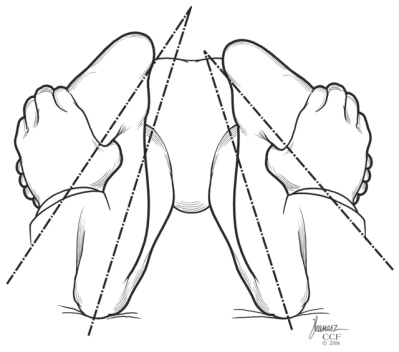 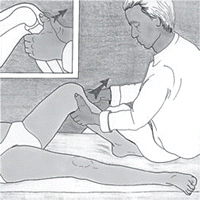 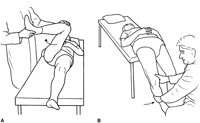 